Cien. Klient!Pateicamies, ka izvēlējāties “Farmasystem” produktu!Pirms lietošanas, lūdzu, rūpīgi izlasiet instrukciju. Jautājumu gadījumā, lūdzu,  sazinieties ar savu ārstu vai ortopēdu.Preces atbilstības regulasPrece atbilst Eiropas Medicīnas Ierīču Direktīvai 93/42/CEE (RD.1591/2009)Precei ir veikta riska analīze (UNE EN ISO 14971), samazinot pastāvošos lietošanas riskus.Izmēģinājumi veikti saskaņā ar Protēžu un Ortožu regulu (UNE-EN ISO 22523)Lietošanas norādījumiLai sasniegtu maksimālo terapeitisko efektu pie dažādām saslimšanām, un maksimāli pagarinātu ortozes kalpošanas laiku, ir ļoti svarīgi izvēlēties atbilstošu izmēru un kompresijas pakāpi katram pacientam.Piesardzības pasākumiOrtozei izmantotie materiāli ir viegli uzliesmojoši, tādēļ nerekomendējam to lietot atklātas liesmas tuvumā. Izmantotais materiāls ir hipoalerģisks, tomēr atsevišķos gadījumos tas var izsaukt alerģiskas reakcijas. Tādā gadījumā pārtrauciet ortozes lietošanu un sazinieties ar savu ārstu.Lai izvairītos no berzes starp ortozi un ādu, mēs rekomendējam zem tās lietot plānu kokvilnas audumu.Aizliegts lietot uz atklātām brūcēm, sulojošiem ādas apsārtumiem vai vietās, kur ir traucēta asins/ limfas attece.Produkts paredzēts pacientam, kuram to ir nozīmējis ārsts.Mazgāšana un kopšanaOrtozi mazgāt ar rokām siltā ziepju ūdenīNeizmantot ķīmiskus tīrīšanas līdzekļus vai balinātājusŽāvēt istabas temperatūrā, izvairoties no tiešas saules un karstuma iedarbības                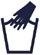 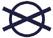 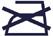 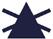 Garantijas nosacījumiGarantija darbojas gadījumos, ja prece ir lietota atbilstoši norādījumiem un atrodas tās orģinālajā iepakojumā.Mēs pateicamies par Jūsu izvēli un novēlam ātru atveseļošanos!Ražotājs:                                                                Izplatītājs:FARMASYSTEM S.r.l.                                            SIA “Medilink”Viale Pietro Toselli, 34 e 54/A                            Biķernieku iela 121, Rīga, LV-102153100 Siena (SI) Italy                                           Veikalu adreses:                                                                                   Čiekurkalnā: Viskaļu ielā 11, Rīga, LV-1026                                                                                 T: 67840379; 22009125                                                                                 Āgenskalnā: Bāriņu iela 10, Rīga, LV-1002                                                                                  T:67612530